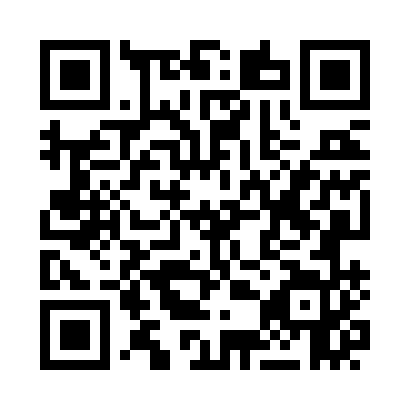 Prayer times for Wondai, AustraliaWed 1 May 2024 - Fri 31 May 2024High Latitude Method: NonePrayer Calculation Method: Muslim World LeagueAsar Calculation Method: ShafiPrayer times provided by https://www.salahtimes.comDateDayFajrSunriseDhuhrAsrMaghribIsha1Wed4:586:1611:502:595:226:362Thu4:586:1711:502:595:226:363Fri4:596:1811:492:585:216:354Sat4:596:1811:492:585:206:355Sun5:006:1911:492:575:206:346Mon5:006:1911:492:575:196:337Tue5:006:2011:492:565:186:338Wed5:016:2011:492:565:186:329Thu5:016:2111:492:555:176:3210Fri5:026:2111:492:555:166:3111Sat5:026:2211:492:545:166:3112Sun5:036:2211:492:545:156:3013Mon5:036:2311:492:535:156:3014Tue5:036:2311:492:535:146:3015Wed5:046:2411:492:535:146:2916Thu5:046:2411:492:525:136:2917Fri5:056:2511:492:525:136:2818Sat5:056:2511:492:525:126:2819Sun5:066:2611:492:515:126:2820Mon5:066:2711:492:515:116:2721Tue5:066:2711:492:515:116:2722Wed5:076:2811:492:505:116:2723Thu5:076:2811:492:505:106:2724Fri5:086:2911:492:505:106:2625Sat5:086:2911:492:505:106:2626Sun5:086:3011:502:495:096:2627Mon5:096:3011:502:495:096:2628Tue5:096:3111:502:495:096:2629Wed5:106:3111:502:495:096:2530Thu5:106:3211:502:495:086:2531Fri5:106:3211:502:495:086:25